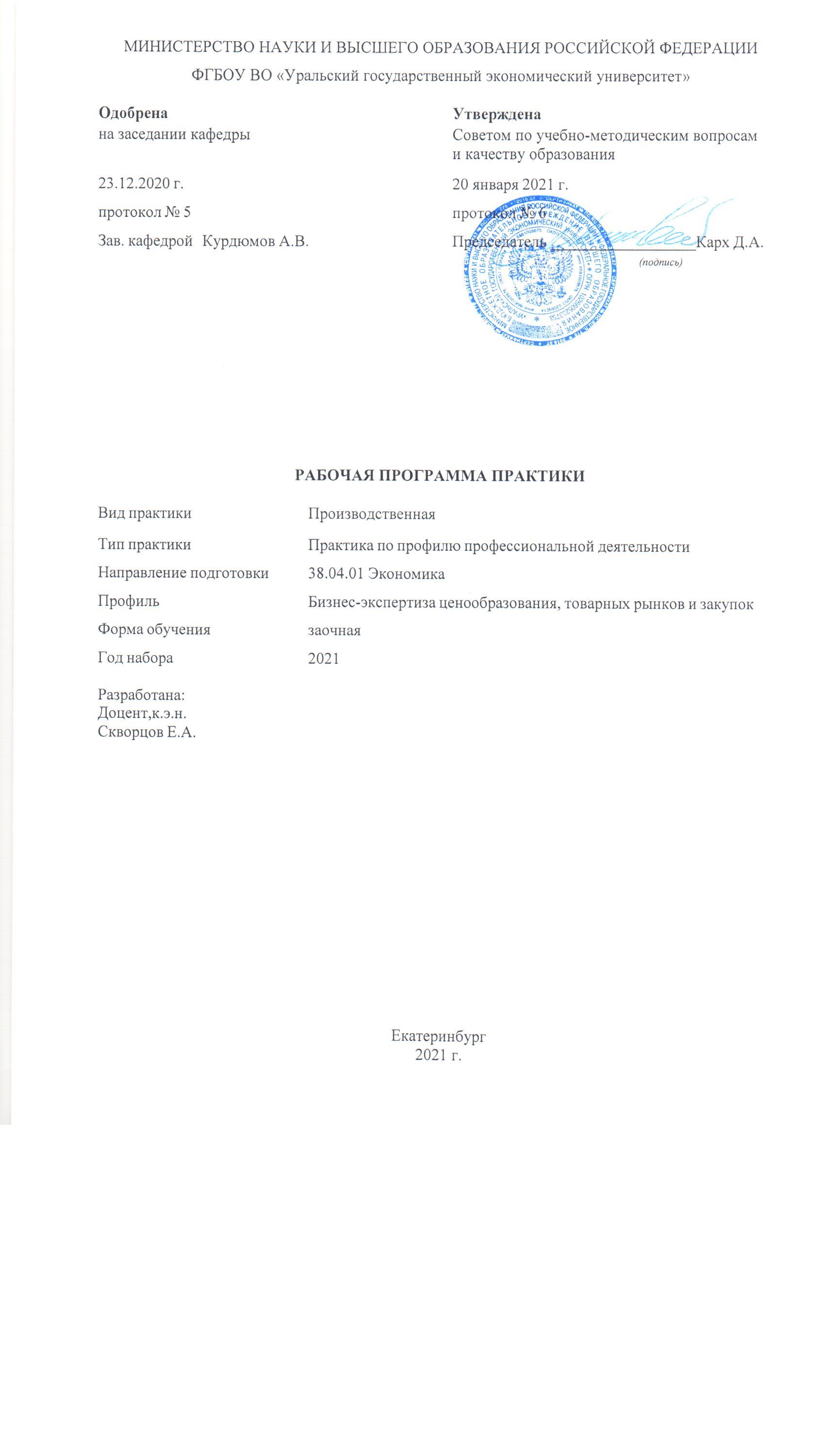 СОДЕРЖАНИЕСОДЕРЖАНИЕВВЕДЕНИЕ31. ЦЕЛЬ, ВИД,ТИП, СПОСОБ (ПРИ НАЛИЧИИ) И ФОРМЫ ПРОВЕДЕНИЯ ПРАКТИКИ31. ЦЕЛЬ, ВИД,ТИП, СПОСОБ (ПРИ НАЛИЧИИ) И ФОРМЫ ПРОВЕДЕНИЯ ПРАКТИКИ2. МЕСТО ПРАКТИКИ В СТРУКТУРЕ ОПОП33. ОБЪЕМ ПРАКТИКИ34. ПЛАНИРУЕМЫЕ РЕЗУЛЬТАТЫ ОСВОЕНИЯ ОПОП35. ТЕМАТИЧЕСКИЙ ПЛАН76. ФОРМЫ ТЕКУЩЕГО КОНТРОЛЯ И ПРОМЕЖУТОЧНОЙ АТТЕСТАЦИИШКАЛЫ ОЦЕНИВАНИЯ76. ФОРМЫ ТЕКУЩЕГО КОНТРОЛЯ И ПРОМЕЖУТОЧНОЙ АТТЕСТАЦИИШКАЛЫ ОЦЕНИВАНИЯ7.  СОДЕРЖАНИЕ ПРАКТИКИ98. ОСОБЕННОСТИ ОРГАНИЗАЦИИ ПРАКТИКИ ДЛЯ ЛИЦ С ОГРАНИЧЕННЫМИ ВОЗМОЖНОСТЯМИ ЗДОРОВЬЯ108. ОСОБЕННОСТИ ОРГАНИЗАЦИИ ПРАКТИКИ ДЛЯ ЛИЦ С ОГРАНИЧЕННЫМИ ВОЗМОЖНОСТЯМИ ЗДОРОВЬЯ9. ПЕРЕЧЕНЬ ОСНОВНОЙ И ДОПОЛНИТЕЛЬНОЙ УЧЕБНОЙ ЛИТЕРАТУРЫ, НЕОБХОДИМОЙ ДЛЯ ПРОХОЖДЕНИЯ ПРАКТИКИ109. ПЕРЕЧЕНЬ ОСНОВНОЙ И ДОПОЛНИТЕЛЬНОЙ УЧЕБНОЙ ЛИТЕРАТУРЫ, НЕОБХОДИМОЙ ДЛЯ ПРОХОЖДЕНИЯ ПРАКТИКИ10. ПЕРЕЧЕНЬ ИНФОРМАЦИОННЫХ ТЕХНОЛОГИЙ, ВКЛЮЧАЯ ПЕРЕЧЕНЬ ЛИЦЕНЗИОННОГО ПРОГРАММНОГО ОБЕСПЕЧЕНИЯ И ИНФОРМАЦИОННЫХ СПРАВОЧНЫХ СИСТЕМ,  ОНЛАЙН КУРСОВ, ИСПОЛЬЗУЕМЫХ ПРИ ПРОХОЖДЕНИИ ПРАКТИКИ1110. ПЕРЕЧЕНЬ ИНФОРМАЦИОННЫХ ТЕХНОЛОГИЙ, ВКЛЮЧАЯ ПЕРЕЧЕНЬ ЛИЦЕНЗИОННОГО ПРОГРАММНОГО ОБЕСПЕЧЕНИЯ И ИНФОРМАЦИОННЫХ СПРАВОЧНЫХ СИСТЕМ,  ОНЛАЙН КУРСОВ, ИСПОЛЬЗУЕМЫХ ПРИ ПРОХОЖДЕНИИ ПРАКТИКИ11. ОПИСАНИЕ МАТЕРИАЛЬНО-ТЕХНИЧЕСКОЙ БАЗЫ, НЕОБХОДИМОЙ ДЛЯ ПРОХОЖДЕНИЯ ПРАКТИКИ1211. ОПИСАНИЕ МАТЕРИАЛЬНО-ТЕХНИЧЕСКОЙ БАЗЫ, НЕОБХОДИМОЙ ДЛЯ ПРОХОЖДЕНИЯ ПРАКТИКИВВЕДЕНИЕ ВВЕДЕНИЕ ВВЕДЕНИЕ ВВЕДЕНИЕ ВВЕДЕНИЕ ВВЕДЕНИЕ ВВЕДЕНИЕ ВВЕДЕНИЕ ВВЕДЕНИЕ ВВЕДЕНИЕ ВВЕДЕНИЕ ВВЕДЕНИЕ ВВЕДЕНИЕ ВВЕДЕНИЕ ВВЕДЕНИЕ ВВЕДЕНИЕ ВВЕДЕНИЕ ВВЕДЕНИЕ ВВЕДЕНИЕ ВВЕДЕНИЕ ВВЕДЕНИЕ ВВЕДЕНИЕ ВВЕДЕНИЕ Программа практики является частью основной профессиональной образовательной программы высшего образования - программы магистратуры, разработанной в соответствии с ФГОС ВОПрограмма практики является частью основной профессиональной образовательной программы высшего образования - программы магистратуры, разработанной в соответствии с ФГОС ВОПрограмма практики является частью основной профессиональной образовательной программы высшего образования - программы магистратуры, разработанной в соответствии с ФГОС ВОПрограмма практики является частью основной профессиональной образовательной программы высшего образования - программы магистратуры, разработанной в соответствии с ФГОС ВОПрограмма практики является частью основной профессиональной образовательной программы высшего образования - программы магистратуры, разработанной в соответствии с ФГОС ВОПрограмма практики является частью основной профессиональной образовательной программы высшего образования - программы магистратуры, разработанной в соответствии с ФГОС ВОПрограмма практики является частью основной профессиональной образовательной программы высшего образования - программы магистратуры, разработанной в соответствии с ФГОС ВОПрограмма практики является частью основной профессиональной образовательной программы высшего образования - программы магистратуры, разработанной в соответствии с ФГОС ВОПрограмма практики является частью основной профессиональной образовательной программы высшего образования - программы магистратуры, разработанной в соответствии с ФГОС ВОПрограмма практики является частью основной профессиональной образовательной программы высшего образования - программы магистратуры, разработанной в соответствии с ФГОС ВОПрограмма практики является частью основной профессиональной образовательной программы высшего образования - программы магистратуры, разработанной в соответствии с ФГОС ВОПрограмма практики является частью основной профессиональной образовательной программы высшего образования - программы магистратуры, разработанной в соответствии с ФГОС ВОПрограмма практики является частью основной профессиональной образовательной программы высшего образования - программы магистратуры, разработанной в соответствии с ФГОС ВОПрограмма практики является частью основной профессиональной образовательной программы высшего образования - программы магистратуры, разработанной в соответствии с ФГОС ВОПрограмма практики является частью основной профессиональной образовательной программы высшего образования - программы магистратуры, разработанной в соответствии с ФГОС ВОПрограмма практики является частью основной профессиональной образовательной программы высшего образования - программы магистратуры, разработанной в соответствии с ФГОС ВОПрограмма практики является частью основной профессиональной образовательной программы высшего образования - программы магистратуры, разработанной в соответствии с ФГОС ВОПрограмма практики является частью основной профессиональной образовательной программы высшего образования - программы магистратуры, разработанной в соответствии с ФГОС ВОПрограмма практики является частью основной профессиональной образовательной программы высшего образования - программы магистратуры, разработанной в соответствии с ФГОС ВОПрограмма практики является частью основной профессиональной образовательной программы высшего образования - программы магистратуры, разработанной в соответствии с ФГОС ВОПрограмма практики является частью основной профессиональной образовательной программы высшего образования - программы магистратуры, разработанной в соответствии с ФГОС ВОПрограмма практики является частью основной профессиональной образовательной программы высшего образования - программы магистратуры, разработанной в соответствии с ФГОС ВОПрограмма практики является частью основной профессиональной образовательной программы высшего образования - программы магистратуры, разработанной в соответствии с ФГОС ВОФГОС ВОФГОС ВОФГОС ВОФГОС ВОФГОС ВОФедеральный государственный образовательный стандарт высшего образования - магистратура по направлению подготовки 38.04.01 Экономика (приказ Минобрнауки России от 11.08.2020 г. № 939)Федеральный государственный образовательный стандарт высшего образования - магистратура по направлению подготовки 38.04.01 Экономика (приказ Минобрнауки России от 11.08.2020 г. № 939)Федеральный государственный образовательный стандарт высшего образования - магистратура по направлению подготовки 38.04.01 Экономика (приказ Минобрнауки России от 11.08.2020 г. № 939)Федеральный государственный образовательный стандарт высшего образования - магистратура по направлению подготовки 38.04.01 Экономика (приказ Минобрнауки России от 11.08.2020 г. № 939)Федеральный государственный образовательный стандарт высшего образования - магистратура по направлению подготовки 38.04.01 Экономика (приказ Минобрнауки России от 11.08.2020 г. № 939)Федеральный государственный образовательный стандарт высшего образования - магистратура по направлению подготовки 38.04.01 Экономика (приказ Минобрнауки России от 11.08.2020 г. № 939)Федеральный государственный образовательный стандарт высшего образования - магистратура по направлению подготовки 38.04.01 Экономика (приказ Минобрнауки России от 11.08.2020 г. № 939)Федеральный государственный образовательный стандарт высшего образования - магистратура по направлению подготовки 38.04.01 Экономика (приказ Минобрнауки России от 11.08.2020 г. № 939)Федеральный государственный образовательный стандарт высшего образования - магистратура по направлению подготовки 38.04.01 Экономика (приказ Минобрнауки России от 11.08.2020 г. № 939)Федеральный государственный образовательный стандарт высшего образования - магистратура по направлению подготовки 38.04.01 Экономика (приказ Минобрнауки России от 11.08.2020 г. № 939)Федеральный государственный образовательный стандарт высшего образования - магистратура по направлению подготовки 38.04.01 Экономика (приказ Минобрнауки России от 11.08.2020 г. № 939)Федеральный государственный образовательный стандарт высшего образования - магистратура по направлению подготовки 38.04.01 Экономика (приказ Минобрнауки России от 11.08.2020 г. № 939)Федеральный государственный образовательный стандарт высшего образования - магистратура по направлению подготовки 38.04.01 Экономика (приказ Минобрнауки России от 11.08.2020 г. № 939)Федеральный государственный образовательный стандарт высшего образования - магистратура по направлению подготовки 38.04.01 Экономика (приказ Минобрнауки России от 11.08.2020 г. № 939)Федеральный государственный образовательный стандарт высшего образования - магистратура по направлению подготовки 38.04.01 Экономика (приказ Минобрнауки России от 11.08.2020 г. № 939)Федеральный государственный образовательный стандарт высшего образования - магистратура по направлению подготовки 38.04.01 Экономика (приказ Минобрнауки России от 11.08.2020 г. № 939)1. ЦЕЛЬ, ВИД, ТИП, СПОСОБ И ФОРМЫ ПРОВЕДЕНИЯ ПРАКТИКИ 1. ЦЕЛЬ, ВИД, ТИП, СПОСОБ И ФОРМЫ ПРОВЕДЕНИЯ ПРАКТИКИ 1. ЦЕЛЬ, ВИД, ТИП, СПОСОБ И ФОРМЫ ПРОВЕДЕНИЯ ПРАКТИКИ 1. ЦЕЛЬ, ВИД, ТИП, СПОСОБ И ФОРМЫ ПРОВЕДЕНИЯ ПРАКТИКИ 1. ЦЕЛЬ, ВИД, ТИП, СПОСОБ И ФОРМЫ ПРОВЕДЕНИЯ ПРАКТИКИ 1. ЦЕЛЬ, ВИД, ТИП, СПОСОБ И ФОРМЫ ПРОВЕДЕНИЯ ПРАКТИКИ 1. ЦЕЛЬ, ВИД, ТИП, СПОСОБ И ФОРМЫ ПРОВЕДЕНИЯ ПРАКТИКИ 1. ЦЕЛЬ, ВИД, ТИП, СПОСОБ И ФОРМЫ ПРОВЕДЕНИЯ ПРАКТИКИ 1. ЦЕЛЬ, ВИД, ТИП, СПОСОБ И ФОРМЫ ПРОВЕДЕНИЯ ПРАКТИКИ 1. ЦЕЛЬ, ВИД, ТИП, СПОСОБ И ФОРМЫ ПРОВЕДЕНИЯ ПРАКТИКИ 1. ЦЕЛЬ, ВИД, ТИП, СПОСОБ И ФОРМЫ ПРОВЕДЕНИЯ ПРАКТИКИ 1. ЦЕЛЬ, ВИД, ТИП, СПОСОБ И ФОРМЫ ПРОВЕДЕНИЯ ПРАКТИКИ 1. ЦЕЛЬ, ВИД, ТИП, СПОСОБ И ФОРМЫ ПРОВЕДЕНИЯ ПРАКТИКИ 1. ЦЕЛЬ, ВИД, ТИП, СПОСОБ И ФОРМЫ ПРОВЕДЕНИЯ ПРАКТИКИ 1. ЦЕЛЬ, ВИД, ТИП, СПОСОБ И ФОРМЫ ПРОВЕДЕНИЯ ПРАКТИКИ 1. ЦЕЛЬ, ВИД, ТИП, СПОСОБ И ФОРМЫ ПРОВЕДЕНИЯ ПРАКТИКИ 1. ЦЕЛЬ, ВИД, ТИП, СПОСОБ И ФОРМЫ ПРОВЕДЕНИЯ ПРАКТИКИ 1. ЦЕЛЬ, ВИД, ТИП, СПОСОБ И ФОРМЫ ПРОВЕДЕНИЯ ПРАКТИКИ 1. ЦЕЛЬ, ВИД, ТИП, СПОСОБ И ФОРМЫ ПРОВЕДЕНИЯ ПРАКТИКИ 1. ЦЕЛЬ, ВИД, ТИП, СПОСОБ И ФОРМЫ ПРОВЕДЕНИЯ ПРАКТИКИ 1. ЦЕЛЬ, ВИД, ТИП, СПОСОБ И ФОРМЫ ПРОВЕДЕНИЯ ПРАКТИКИ 1. ЦЕЛЬ, ВИД, ТИП, СПОСОБ И ФОРМЫ ПРОВЕДЕНИЯ ПРАКТИКИ 1. ЦЕЛЬ, ВИД, ТИП, СПОСОБ И ФОРМЫ ПРОВЕДЕНИЯ ПРАКТИКИ Целью является формирования компетенций в соответствии с видами профессиональной деятельности, на которые ориентирована программа, для готовности к решениям профессиональных задач.Целью является формирования компетенций в соответствии с видами профессиональной деятельности, на которые ориентирована программа, для готовности к решениям профессиональных задач.Целью является формирования компетенций в соответствии с видами профессиональной деятельности, на которые ориентирована программа, для готовности к решениям профессиональных задач.Целью является формирования компетенций в соответствии с видами профессиональной деятельности, на которые ориентирована программа, для готовности к решениям профессиональных задач.Целью является формирования компетенций в соответствии с видами профессиональной деятельности, на которые ориентирована программа, для готовности к решениям профессиональных задач.Целью является формирования компетенций в соответствии с видами профессиональной деятельности, на которые ориентирована программа, для готовности к решениям профессиональных задач.Целью является формирования компетенций в соответствии с видами профессиональной деятельности, на которые ориентирована программа, для готовности к решениям профессиональных задач.Целью является формирования компетенций в соответствии с видами профессиональной деятельности, на которые ориентирована программа, для готовности к решениям профессиональных задач.Целью является формирования компетенций в соответствии с видами профессиональной деятельности, на которые ориентирована программа, для готовности к решениям профессиональных задач.Целью является формирования компетенций в соответствии с видами профессиональной деятельности, на которые ориентирована программа, для готовности к решениям профессиональных задач.Целью является формирования компетенций в соответствии с видами профессиональной деятельности, на которые ориентирована программа, для готовности к решениям профессиональных задач.Целью является формирования компетенций в соответствии с видами профессиональной деятельности, на которые ориентирована программа, для готовности к решениям профессиональных задач.Целью является формирования компетенций в соответствии с видами профессиональной деятельности, на которые ориентирована программа, для готовности к решениям профессиональных задач.Целью является формирования компетенций в соответствии с видами профессиональной деятельности, на которые ориентирована программа, для готовности к решениям профессиональных задач.Целью является формирования компетенций в соответствии с видами профессиональной деятельности, на которые ориентирована программа, для готовности к решениям профессиональных задач.Целью является формирования компетенций в соответствии с видами профессиональной деятельности, на которые ориентирована программа, для готовности к решениям профессиональных задач.Целью является формирования компетенций в соответствии с видами профессиональной деятельности, на которые ориентирована программа, для готовности к решениям профессиональных задач.Целью является формирования компетенций в соответствии с видами профессиональной деятельности, на которые ориентирована программа, для готовности к решениям профессиональных задач.Целью является формирования компетенций в соответствии с видами профессиональной деятельности, на которые ориентирована программа, для готовности к решениям профессиональных задач.Целью является формирования компетенций в соответствии с видами профессиональной деятельности, на которые ориентирована программа, для готовности к решениям профессиональных задач.Целью является формирования компетенций в соответствии с видами профессиональной деятельности, на которые ориентирована программа, для готовности к решениям профессиональных задач.Целью является формирования компетенций в соответствии с видами профессиональной деятельности, на которые ориентирована программа, для готовности к решениям профессиональных задач.Целью является формирования компетенций в соответствии с видами профессиональной деятельности, на которые ориентирована программа, для готовности к решениям профессиональных задач.Вид практики: Вид практики: Вид практики: Вид практики: Вид практики: Производственная Производственная Производственная Производственная Производственная Производственная Производственная Производственная Производственная Производственная Производственная Тип практики: Тип практики: Тип практики: Тип практики: Тип практики: Практика по профилю профессиональной деятельности Практика по профилю профессиональной деятельности Практика по профилю профессиональной деятельности Практика по профилю профессиональной деятельности Практика по профилю профессиональной деятельности Практика по профилю профессиональной деятельности Практика по профилю профессиональной деятельности Практика по профилю профессиональной деятельности Практика по профилю профессиональной деятельности Практика по профилю профессиональной деятельности Практика по профилю профессиональной деятельности Способы проведения практики: Способы проведения практики: Способы проведения практики: Способы проведения практики: Способы проведения практики: Способы проведения практики: Способы проведения практики: Способы проведения практики: Способы проведения практики: Способы проведения практики: Способы проведения практики: Способы проведения практики: Способы проведения практики: стационарная стационарная стационарная стационарная стационарная стационарная стационарная Формы проведения практики: Формы проведения практики: Формы проведения практики: Формы проведения практики: Формы проведения практики: Формы проведения практики: Формы проведения практики: Формы проведения практики: Формы проведения практики: Формы проведения практики: дискретно - по видам практик дискретно - по видам практик дискретно - по видам практик дискретно - по видам практик дискретно - по видам практик дискретно - по видам практик дискретно - по видам практик дискретно - по видам практик дискретно - по видам практик дискретно - по видам практик дискретно - по видам практик дискретно - по видам практик дискретно - по видам практик дискретно - по видам практик дискретно - по видам практик Практика может быть проведена с использованием дистанционных  образовательных технологий и электронного обучения.Практика может быть проведена с использованием дистанционных  образовательных технологий и электронного обучения.Практика может быть проведена с использованием дистанционных  образовательных технологий и электронного обучения.Практика может быть проведена с использованием дистанционных  образовательных технологий и электронного обучения.Практика может быть проведена с использованием дистанционных  образовательных технологий и электронного обучения.Практика может быть проведена с использованием дистанционных  образовательных технологий и электронного обучения.Практика может быть проведена с использованием дистанционных  образовательных технологий и электронного обучения.Практика может быть проведена с использованием дистанционных  образовательных технологий и электронного обучения.Практика может быть проведена с использованием дистанционных  образовательных технологий и электронного обучения.Практика может быть проведена с использованием дистанционных  образовательных технологий и электронного обучения.Практика может быть проведена с использованием дистанционных  образовательных технологий и электронного обучения.Практика может быть проведена с использованием дистанционных  образовательных технологий и электронного обучения.Практика может быть проведена с использованием дистанционных  образовательных технологий и электронного обучения.Практика может быть проведена с использованием дистанционных  образовательных технологий и электронного обучения.Практика может быть проведена с использованием дистанционных  образовательных технологий и электронного обучения.Практика может быть проведена с использованием дистанционных  образовательных технологий и электронного обучения.Практика может быть проведена с использованием дистанционных  образовательных технологий и электронного обучения.Практика может быть проведена с использованием дистанционных  образовательных технологий и электронного обучения.Практика может быть проведена с использованием дистанционных  образовательных технологий и электронного обучения.Практика может быть проведена с использованием дистанционных  образовательных технологий и электронного обучения.Практика может быть проведена с использованием дистанционных  образовательных технологий и электронного обучения.Практика может быть проведена с использованием дистанционных  образовательных технологий и электронного обучения.Практика может быть проведена с использованием дистанционных  образовательных технологий и электронного обучения.2. МЕСТО ПРАКТИКИ В СТРУКТУРЕ ОПОП 2. МЕСТО ПРАКТИКИ В СТРУКТУРЕ ОПОП 2. МЕСТО ПРАКТИКИ В СТРУКТУРЕ ОПОП 2. МЕСТО ПРАКТИКИ В СТРУКТУРЕ ОПОП 2. МЕСТО ПРАКТИКИ В СТРУКТУРЕ ОПОП 2. МЕСТО ПРАКТИКИ В СТРУКТУРЕ ОПОП 2. МЕСТО ПРАКТИКИ В СТРУКТУРЕ ОПОП 2. МЕСТО ПРАКТИКИ В СТРУКТУРЕ ОПОП 2. МЕСТО ПРАКТИКИ В СТРУКТУРЕ ОПОП 2. МЕСТО ПРАКТИКИ В СТРУКТУРЕ ОПОП 2. МЕСТО ПРАКТИКИ В СТРУКТУРЕ ОПОП 2. МЕСТО ПРАКТИКИ В СТРУКТУРЕ ОПОП 2. МЕСТО ПРАКТИКИ В СТРУКТУРЕ ОПОП 2. МЕСТО ПРАКТИКИ В СТРУКТУРЕ ОПОП 2. МЕСТО ПРАКТИКИ В СТРУКТУРЕ ОПОП 2. МЕСТО ПРАКТИКИ В СТРУКТУРЕ ОПОП 2. МЕСТО ПРАКТИКИ В СТРУКТУРЕ ОПОП 2. МЕСТО ПРАКТИКИ В СТРУКТУРЕ ОПОП 2. МЕСТО ПРАКТИКИ В СТРУКТУРЕ ОПОП 2. МЕСТО ПРАКТИКИ В СТРУКТУРЕ ОПОП 2. МЕСТО ПРАКТИКИ В СТРУКТУРЕ ОПОП 2. МЕСТО ПРАКТИКИ В СТРУКТУРЕ ОПОП 2. МЕСТО ПРАКТИКИ В СТРУКТУРЕ ОПОП Практика в полном объеме относится к вариативной части учебного плана.Практика в полном объеме относится к вариативной части учебного плана.Практика в полном объеме относится к вариативной части учебного плана.Практика в полном объеме относится к вариативной части учебного плана.Практика в полном объеме относится к вариативной части учебного плана.Практика в полном объеме относится к вариативной части учебного плана.Практика в полном объеме относится к вариативной части учебного плана.Практика в полном объеме относится к вариативной части учебного плана.Практика в полном объеме относится к вариативной части учебного плана.Практика в полном объеме относится к вариативной части учебного плана.Практика в полном объеме относится к вариативной части учебного плана.Практика в полном объеме относится к вариативной части учебного плана.Практика в полном объеме относится к вариативной части учебного плана.Практика в полном объеме относится к вариативной части учебного плана.Практика в полном объеме относится к вариативной части учебного плана.Практика в полном объеме относится к вариативной части учебного плана.Практика в полном объеме относится к вариативной части учебного плана.Практика в полном объеме относится к вариативной части учебного плана.Практика в полном объеме относится к вариативной части учебного плана.Практика в полном объеме относится к вариативной части учебного плана.Практика в полном объеме относится к вариативной части учебного плана.Практика в полном объеме относится к вариативной части учебного плана.Практика в полном объеме относится к вариативной части учебного плана.3. ОБЪЕМ ПРАКТИКИ3. ОБЪЕМ ПРАКТИКИ3. ОБЪЕМ ПРАКТИКИ3. ОБЪЕМ ПРАКТИКИ3. ОБЪЕМ ПРАКТИКИ3. ОБЪЕМ ПРАКТИКИ3. ОБЪЕМ ПРАКТИКИ3. ОБЪЕМ ПРАКТИКИ3. ОБЪЕМ ПРАКТИКИ3. ОБЪЕМ ПРАКТИКИ3. ОБЪЕМ ПРАКТИКИ3. ОБЪЕМ ПРАКТИКИ3. ОБЪЕМ ПРАКТИКИ3. ОБЪЕМ ПРАКТИКИ3. ОБЪЕМ ПРАКТИКИ3. ОБЪЕМ ПРАКТИКИ3. ОБЪЕМ ПРАКТИКИ3. ОБЪЕМ ПРАКТИКИ3. ОБЪЕМ ПРАКТИКИ3. ОБЪЕМ ПРАКТИКИ3. ОБЪЕМ ПРАКТИКИ3. ОБЪЕМ ПРАКТИКИ3. ОБЪЕМ ПРАКТИКИПромежуточный контрольПромежуточный контрольПромежуточный контрольПромежуточный контрольПромежуточный контрольПромежуточный контрольПромежуточный контрольЧасовЧасовЧасовЧасовЧасовЧасовЧасовЧасовЧасовЧасовЧасовЗ.е.Промежуточный контрольПромежуточный контрольПромежуточный контрольПромежуточный контрольПромежуточный контрольПромежуточный контрольПромежуточный контрольВсего за семестрВсего за семестрВсего за семестрВсего за семестрВсего за семестрКонтактная работа .(по уч.зан.)Контактная работа .(по уч.зан.)Контактная работа .(по уч.зан.)Контактная работа .(по уч.зан.)Контактная работа .(по уч.зан.)Самостоятель ная работав том числе подготовка контрольных и курсовыхЗ.е.Промежуточный контрольПромежуточный контрольПромежуточный контрольПромежуточный контрольПромежуточный контрольПромежуточный контрольПромежуточный контрольВсего за семестрВсего за семестрВсего за семестрВсего за семестрВсего за семестрВсегоПрактические занятия,включая курсовое проектировани еПрактические занятия,включая курсовое проектировани еПрактические занятия,включая курсовое проектировани еПрактические занятия,включая курсовое проектировани еСамостоятель ная работав том числе подготовка контрольных и курсовыхЗ.е.Семестр 4Семестр 4Семестр 4Семестр 4Семестр 4Семестр 4Семестр 4Семестр 4Семестр 4Семестр 4Семестр 4Семестр 4Семестр 4Семестр 4Семестр 4Семестр 4Семестр 4Семестр 4Семестр 4Зачет с оценкойЗачет с оценкойЗачет с оценкойЗачет с оценкойЗачет с оценкойЗачет с оценкойЗачет с оценкой1081081081081082222210234.ПЛАНИРУЕМЫЕ РЕЗУЛЬТАТЫ ОСВОЕНИЯ ОПОП 4.ПЛАНИРУЕМЫЕ РЕЗУЛЬТАТЫ ОСВОЕНИЯ ОПОП 4.ПЛАНИРУЕМЫЕ РЕЗУЛЬТАТЫ ОСВОЕНИЯ ОПОП 4.ПЛАНИРУЕМЫЕ РЕЗУЛЬТАТЫ ОСВОЕНИЯ ОПОП 4.ПЛАНИРУЕМЫЕ РЕЗУЛЬТАТЫ ОСВОЕНИЯ ОПОП 4.ПЛАНИРУЕМЫЕ РЕЗУЛЬТАТЫ ОСВОЕНИЯ ОПОП 4.ПЛАНИРУЕМЫЕ РЕЗУЛЬТАТЫ ОСВОЕНИЯ ОПОП 4.ПЛАНИРУЕМЫЕ РЕЗУЛЬТАТЫ ОСВОЕНИЯ ОПОП 4.ПЛАНИРУЕМЫЕ РЕЗУЛЬТАТЫ ОСВОЕНИЯ ОПОП 4.ПЛАНИРУЕМЫЕ РЕЗУЛЬТАТЫ ОСВОЕНИЯ ОПОП 4.ПЛАНИРУЕМЫЕ РЕЗУЛЬТАТЫ ОСВОЕНИЯ ОПОП 4.ПЛАНИРУЕМЫЕ РЕЗУЛЬТАТЫ ОСВОЕНИЯ ОПОП 4.ПЛАНИРУЕМЫЕ РЕЗУЛЬТАТЫ ОСВОЕНИЯ ОПОП 4.ПЛАНИРУЕМЫЕ РЕЗУЛЬТАТЫ ОСВОЕНИЯ ОПОП 4.ПЛАНИРУЕМЫЕ РЕЗУЛЬТАТЫ ОСВОЕНИЯ ОПОП 4.ПЛАНИРУЕМЫЕ РЕЗУЛЬТАТЫ ОСВОЕНИЯ ОПОП 4.ПЛАНИРУЕМЫЕ РЕЗУЛЬТАТЫ ОСВОЕНИЯ ОПОП 4.ПЛАНИРУЕМЫЕ РЕЗУЛЬТАТЫ ОСВОЕНИЯ ОПОП 4.ПЛАНИРУЕМЫЕ РЕЗУЛЬТАТЫ ОСВОЕНИЯ ОПОП 4.ПЛАНИРУЕМЫЕ РЕЗУЛЬТАТЫ ОСВОЕНИЯ ОПОП 4.ПЛАНИРУЕМЫЕ РЕЗУЛЬТАТЫ ОСВОЕНИЯ ОПОП 4.ПЛАНИРУЕМЫЕ РЕЗУЛЬТАТЫ ОСВОЕНИЯ ОПОП 4.ПЛАНИРУЕМЫЕ РЕЗУЛЬТАТЫ ОСВОЕНИЯ ОПОП В результате прохождения практики у обучающегося  должны быть сформированы компетенции, установленные в соответствии ФГОС ВО.В результате прохождения практики у обучающегося  должны быть сформированы компетенции, установленные в соответствии ФГОС ВО.В результате прохождения практики у обучающегося  должны быть сформированы компетенции, установленные в соответствии ФГОС ВО.В результате прохождения практики у обучающегося  должны быть сформированы компетенции, установленные в соответствии ФГОС ВО.В результате прохождения практики у обучающегося  должны быть сформированы компетенции, установленные в соответствии ФГОС ВО.В результате прохождения практики у обучающегося  должны быть сформированы компетенции, установленные в соответствии ФГОС ВО.В результате прохождения практики у обучающегося  должны быть сформированы компетенции, установленные в соответствии ФГОС ВО.В результате прохождения практики у обучающегося  должны быть сформированы компетенции, установленные в соответствии ФГОС ВО.В результате прохождения практики у обучающегося  должны быть сформированы компетенции, установленные в соответствии ФГОС ВО.В результате прохождения практики у обучающегося  должны быть сформированы компетенции, установленные в соответствии ФГОС ВО.В результате прохождения практики у обучающегося  должны быть сформированы компетенции, установленные в соответствии ФГОС ВО.В результате прохождения практики у обучающегося  должны быть сформированы компетенции, установленные в соответствии ФГОС ВО.В результате прохождения практики у обучающегося  должны быть сформированы компетенции, установленные в соответствии ФГОС ВО.В результате прохождения практики у обучающегося  должны быть сформированы компетенции, установленные в соответствии ФГОС ВО.В результате прохождения практики у обучающегося  должны быть сформированы компетенции, установленные в соответствии ФГОС ВО.В результате прохождения практики у обучающегося  должны быть сформированы компетенции, установленные в соответствии ФГОС ВО.В результате прохождения практики у обучающегося  должны быть сформированы компетенции, установленные в соответствии ФГОС ВО.В результате прохождения практики у обучающегося  должны быть сформированы компетенции, установленные в соответствии ФГОС ВО.В результате прохождения практики у обучающегося  должны быть сформированы компетенции, установленные в соответствии ФГОС ВО.В результате прохождения практики у обучающегося  должны быть сформированы компетенции, установленные в соответствии ФГОС ВО.В результате прохождения практики у обучающегося  должны быть сформированы компетенции, установленные в соответствии ФГОС ВО.В результате прохождения практики у обучающегося  должны быть сформированы компетенции, установленные в соответствии ФГОС ВО.В результате прохождения практики у обучающегося  должны быть сформированы компетенции, установленные в соответствии ФГОС ВО.Шифр и наименование компетенцииШифр и наименование компетенцииШифр и наименование компетенцииШифр и наименование компетенцииШифр и наименование компетенцииШифр и наименование компетенцииШифр и наименование компетенцииШифр и наименование компетенцииШифр и наименование компетенцииШифр и наименование компетенцииШифр и наименование компетенцииИндикаторы достижения компетенцийИндикаторы достижения компетенцийИндикаторы достижения компетенцийИндикаторы достижения компетенцийИндикаторы достижения компетенцийИндикаторы достижения компетенцийИндикаторы достижения компетенцийИндикаторы достижения компетенцийИндикаторы достижения компетенцийИндикаторы достижения компетенцийИндикаторы достижения компетенцийИндикаторы достижения компетенцийУК-6 Способен определять и реализовывать приоритеты собственной деятельности и способы ее совершенствования на основе самооценкиИД-1.УК-6 Знать: теоретико-методологические основы саморазвития, самореализации, использования творческого потенциала; основы планирования профессиональной траектории; технологии и методики самооценкиУК-6 Способен определять и реализовывать приоритеты собственной деятельности и способы ее совершенствования на основе самооценкиИД-2.УК-6 Уметь: определять приоритеты профессиональной деятельности и способы ее совершенствования на основе самооценки; разрабатывать, контролировать, оценивать и исследовать компоненты профессиональной деятельности; планировать самостоятельную деятельность в решении профессиональных задачУК-6 Способен определять и реализовывать приоритеты собственной деятельности и способы ее совершенствования на основе самооценкиИД-3.УК-6 Иметь практический опыт: определения эффективного направления действий в области профессиональной деятельности; принятия решений на уровне собственной профессиональной деятельности; планирования собственной профессиональной деятельностиПрофессиональные компетенции (ПК)Профессиональные компетенции (ПК)Шифр и наименование компетенцииИндикаторы достижения компетенцийаналитическийаналитическийПК-2 Организация и руководство деятельностью по мониторингу ценовой политики организации, стратегии формирования цен на товары, работы, услуги, оценка их эффективностиИД-1.ПК-2 Знать: Экономическая теория; Основы менеджмента и управления проектами; Маркетинг; Методология ценообразования; Стратегический менеджмент; Основы бизнес-планирования и построения систем управления; Методы и технологии автоматизации рабочих процессов, анализа эффективности использования и модернизации информационных технологий; Принципы и методы управления информационными данными с использованием информационных интеллектуальных технологий; Экономическая и информационная безопасность; Порядок составления итоговых документов в сфере прогнозирования и экспертизы цен; Стандарты и инструкции в области профессиональной деятельности; Правила пожарной безопасности; Требования охраны трудаПК-2 Организация и руководство деятельностью по мониторингу ценовой политики организации, стратегии формирования цен на товары, работы, услуги, оценка их эффективностиИД-2.ПК-2 Уметь: Использовать вычислительную, копировальную и иную вспомогательную технику, и различные виды телекоммуникационной связи; Извлекать из первично обработанных данных информацию, необходимую для принятия управленческих решений; Осуществлять бизнес-планирование и разрабатывать краткосрочные, среднесрочные и долгосрочные планы на основе информационных интеллектуальных технологий, автоматизирующих процессы управления; Планировать потребность в ресурсах и мощностях; Осуществлять постановку целей и задач с использованием эффективных инструментов менеджмента; Применять методики стратегического анализа и технологии информационного анализа с использованием информационных систем; Использовать технологии мониторинга и эффективности реализации стратегии; Осуществлять мероприятия, направленные на модернизацию стратегии; Разрабатывать методики и алгоритмы; Применять технологии мониторинга и диагностики эффективности автоматизации деятельности; Определять потребности в автоматизации и информационном обеспечении деятельности; Формировать функциональные задания на разработку информационных систем и баз данных; Осуществлять управление проектами по внедрению информационных технологий; Формировать итоговые документы, в том числе регламентирующие ценовую политику; Архивировать полученные данные и документы; Организовывать работу подчиненных и контролировать ее выполнение; Формировать и совершенствовать систему мотивации и оценки персонала; Определять и рассчитывать показатели эффективности и результативности деятельности; Разрабатывать и внедрять рекомендации, направленные на улучшение деятельности подразделенияПК-2 Организация и руководство деятельностью по мониторингу ценовой политики организации, стратегии формирования цен на товары, работы, услуги, оценка их эффективностиИД-3.ПК-2 Владеть навыками (трудовые действия): Исследование потребности использования баз данных с ценовыми показателями товаров, работ, услуг; Разработка и совершенствование методик и алгоритмов, определяющих логику функционирования информационно-аналитических систем и баз данных; Исследование макроэкономических и микроэкономических факторов ценовой политики организации; Исследование внутренних факторов политики ценообразования; Исследование и мониторинг ценовой политики организации; Разработка стратегии формирования цен на товары, работы, услуги; Оценка эффективности и модернизация стратегии формирования цен на товары, работы, услуги; Определение потребности в ресурсах, обеспечивающих деятельность подразделения; Формирование регламентов деятельности подразделения; Проведение анализа деятельности подразделения; Разработка системы мотивации и оценки результатов деятельности специалистов подразделения; Координация и контроль выполнения работ в подразделении; Оценка эффективности деятельности подразделения; Подготовка и реализация предложений по оптимизации деятельности подразделения; Постановка задач специалистам более низкого уровня квалификации и контроль исполнения ими поручений в соответствии с компетенцией, предусмотренной трудовым договором (должностной инструкцией); Мониторинг и диагностика функционирования информационно-аналитических систем и баз данных; Формирование функциональных заданий, необходимых для проектирования и модернизации информационно-аналитических систем и баз данных; Внедрение информационно-аналитических систем и баз данных; Организация деятельности специалистов; Формирование итоговых документов; Хранение и архивирование полученных данных, информации, документоворганизационно-управленческийорганизационно-управленческийПК-5 Осуществление экспертной оценки конкурсной документации, заявок и иных действий, связанных с закупочной процедуройИД-1.ПК-5 Знать: Требования законодательства Российской Федерации и нормативных правовых актов, регулирующих деятельность в сфере закупок и основы гражданского, бюджетного, трудового и административного законодательства в части применения к закупкам; Экономические основы и особенности ценообразования на рынке по направлениям; Основы бухгалтерского учета в части применения к закупкам; Основы статистики в части применения к закупкам; Особенности составления закупочной документации; Порядок установления ценообразующих факторов и выявления качественных характеристик, влияющих на стоимость товаров, работ, услуг (по направлениям); Особенности претензионной работы; Методология проведения проверки (экспертизы) закупочной процедуры и документации; Порядок составления документа в виде заключения по результатам проверки (экспертизы) закупочной процедуры и документации; Этика делового общения и правила ведения переговоров; Дисциплина труда и внутренний трудовой распорядок; Требования охраны трудаПК-5 Осуществление экспертной оценки конкурсной документации, заявок и иных действий, связанных с закупочной процедуройПК-5 Осуществление экспертной оценки конкурсной документации, заявок и иных действий, связанных с закупочной процедуройПК-5 Осуществление экспертной оценки конкурсной документации, заявок и иных действий, связанных с закупочной процедуройИД-2.ПК-5 Уметь: Использовать вычислительную и иную вспомогательную технику, средства связи и коммуникаций; Выявлять нарушения и несоответствия при проведении экспертной оценки закупочной документации; Выявлять нарушения и несоответствия при проведении экспертной оценки заявок в процедуре закупки; Выявлять нарушения и несоответствия при проведении экспертной оценки подведения итогов процедуры, в том числе при пересчете баллов; Разрабатывать локально-нормативные документы; Составлять и оформлять по результатам экспертизы документ в виде заключенияИД-2.ПК-5 Уметь: Использовать вычислительную и иную вспомогательную технику, средства связи и коммуникаций; Выявлять нарушения и несоответствия при проведении экспертной оценки закупочной документации; Выявлять нарушения и несоответствия при проведении экспертной оценки заявок в процедуре закупки; Выявлять нарушения и несоответствия при проведении экспертной оценки подведения итогов процедуры, в том числе при пересчете баллов; Разрабатывать локально-нормативные документы; Составлять и оформлять по результатам экспертизы документ в виде заключенияИД-2.ПК-5 Уметь: Использовать вычислительную и иную вспомогательную технику, средства связи и коммуникаций; Выявлять нарушения и несоответствия при проведении экспертной оценки закупочной документации; Выявлять нарушения и несоответствия при проведении экспертной оценки заявок в процедуре закупки; Выявлять нарушения и несоответствия при проведении экспертной оценки подведения итогов процедуры, в том числе при пересчете баллов; Разрабатывать локально-нормативные документы; Составлять и оформлять по результатам экспертизы документ в виде заключенияИД-2.ПК-5 Уметь: Использовать вычислительную и иную вспомогательную технику, средства связи и коммуникаций; Выявлять нарушения и несоответствия при проведении экспертной оценки закупочной документации; Выявлять нарушения и несоответствия при проведении экспертной оценки заявок в процедуре закупки; Выявлять нарушения и несоответствия при проведении экспертной оценки подведения итогов процедуры, в том числе при пересчете баллов; Разрабатывать локально-нормативные документы; Составлять и оформлять по результатам экспертизы документ в виде заключенияИД-2.ПК-5 Уметь: Использовать вычислительную и иную вспомогательную технику, средства связи и коммуникаций; Выявлять нарушения и несоответствия при проведении экспертной оценки закупочной документации; Выявлять нарушения и несоответствия при проведении экспертной оценки заявок в процедуре закупки; Выявлять нарушения и несоответствия при проведении экспертной оценки подведения итогов процедуры, в том числе при пересчете баллов; Разрабатывать локально-нормативные документы; Составлять и оформлять по результатам экспертизы документ в виде заключенияИД-2.ПК-5 Уметь: Использовать вычислительную и иную вспомогательную технику, средства связи и коммуникаций; Выявлять нарушения и несоответствия при проведении экспертной оценки закупочной документации; Выявлять нарушения и несоответствия при проведении экспертной оценки заявок в процедуре закупки; Выявлять нарушения и несоответствия при проведении экспертной оценки подведения итогов процедуры, в том числе при пересчете баллов; Разрабатывать локально-нормативные документы; Составлять и оформлять по результатам экспертизы документ в виде заключенияИД-2.ПК-5 Уметь: Использовать вычислительную и иную вспомогательную технику, средства связи и коммуникаций; Выявлять нарушения и несоответствия при проведении экспертной оценки закупочной документации; Выявлять нарушения и несоответствия при проведении экспертной оценки заявок в процедуре закупки; Выявлять нарушения и несоответствия при проведении экспертной оценки подведения итогов процедуры, в том числе при пересчете баллов; Разрабатывать локально-нормативные документы; Составлять и оформлять по результатам экспертизы документ в виде заключенияИД-2.ПК-5 Уметь: Использовать вычислительную и иную вспомогательную технику, средства связи и коммуникаций; Выявлять нарушения и несоответствия при проведении экспертной оценки закупочной документации; Выявлять нарушения и несоответствия при проведении экспертной оценки заявок в процедуре закупки; Выявлять нарушения и несоответствия при проведении экспертной оценки подведения итогов процедуры, в том числе при пересчете баллов; Разрабатывать локально-нормативные документы; Составлять и оформлять по результатам экспертизы документ в виде заключенияИД-2.ПК-5 Уметь: Использовать вычислительную и иную вспомогательную технику, средства связи и коммуникаций; Выявлять нарушения и несоответствия при проведении экспертной оценки закупочной документации; Выявлять нарушения и несоответствия при проведении экспертной оценки заявок в процедуре закупки; Выявлять нарушения и несоответствия при проведении экспертной оценки подведения итогов процедуры, в том числе при пересчете баллов; Разрабатывать локально-нормативные документы; Составлять и оформлять по результатам экспертизы документ в виде заключенияПК-5 Осуществление экспертной оценки конкурсной документации, заявок и иных действий, связанных с закупочной процедуройПК-5 Осуществление экспертной оценки конкурсной документации, заявок и иных действий, связанных с закупочной процедуройПК-5 Осуществление экспертной оценки конкурсной документации, заявок и иных действий, связанных с закупочной процедуройИД-3.ПК-5 Владеть навыками (трудовые действия):  Проведение экспертной оценки закупочной документации; Проведение экспертной оценки заявок в процедуре закупки; Проведение экспертной оценки подведения итогов процедуры, в том числе пересчет баллов; Разработка методологической базы в рамках закупочной деятельности; Осуществление экспертизы выполнения контракта; Осуществление экспертизы соответствия результатов, предусмотренных контрактом, условиям контракта; Осуществление проверки соответствия фактов и данных при экспертизе результатов, предусмотренных контрактом, условиям контракта; Осуществление проверки соответствия качества товаров, услуг, работ при экспертизе результатов, предусмотренных контрактом, условиям контракта; Составление и оформление по результатам экспертизы документа в виде заключенияИД-3.ПК-5 Владеть навыками (трудовые действия):  Проведение экспертной оценки закупочной документации; Проведение экспертной оценки заявок в процедуре закупки; Проведение экспертной оценки подведения итогов процедуры, в том числе пересчет баллов; Разработка методологической базы в рамках закупочной деятельности; Осуществление экспертизы выполнения контракта; Осуществление экспертизы соответствия результатов, предусмотренных контрактом, условиям контракта; Осуществление проверки соответствия фактов и данных при экспертизе результатов, предусмотренных контрактом, условиям контракта; Осуществление проверки соответствия качества товаров, услуг, работ при экспертизе результатов, предусмотренных контрактом, условиям контракта; Составление и оформление по результатам экспертизы документа в виде заключенияИД-3.ПК-5 Владеть навыками (трудовые действия):  Проведение экспертной оценки закупочной документации; Проведение экспертной оценки заявок в процедуре закупки; Проведение экспертной оценки подведения итогов процедуры, в том числе пересчет баллов; Разработка методологической базы в рамках закупочной деятельности; Осуществление экспертизы выполнения контракта; Осуществление экспертизы соответствия результатов, предусмотренных контрактом, условиям контракта; Осуществление проверки соответствия фактов и данных при экспертизе результатов, предусмотренных контрактом, условиям контракта; Осуществление проверки соответствия качества товаров, услуг, работ при экспертизе результатов, предусмотренных контрактом, условиям контракта; Составление и оформление по результатам экспертизы документа в виде заключенияИД-3.ПК-5 Владеть навыками (трудовые действия):  Проведение экспертной оценки закупочной документации; Проведение экспертной оценки заявок в процедуре закупки; Проведение экспертной оценки подведения итогов процедуры, в том числе пересчет баллов; Разработка методологической базы в рамках закупочной деятельности; Осуществление экспертизы выполнения контракта; Осуществление экспертизы соответствия результатов, предусмотренных контрактом, условиям контракта; Осуществление проверки соответствия фактов и данных при экспертизе результатов, предусмотренных контрактом, условиям контракта; Осуществление проверки соответствия качества товаров, услуг, работ при экспертизе результатов, предусмотренных контрактом, условиям контракта; Составление и оформление по результатам экспертизы документа в виде заключенияИД-3.ПК-5 Владеть навыками (трудовые действия):  Проведение экспертной оценки закупочной документации; Проведение экспертной оценки заявок в процедуре закупки; Проведение экспертной оценки подведения итогов процедуры, в том числе пересчет баллов; Разработка методологической базы в рамках закупочной деятельности; Осуществление экспертизы выполнения контракта; Осуществление экспертизы соответствия результатов, предусмотренных контрактом, условиям контракта; Осуществление проверки соответствия фактов и данных при экспертизе результатов, предусмотренных контрактом, условиям контракта; Осуществление проверки соответствия качества товаров, услуг, работ при экспертизе результатов, предусмотренных контрактом, условиям контракта; Составление и оформление по результатам экспертизы документа в виде заключенияИД-3.ПК-5 Владеть навыками (трудовые действия):  Проведение экспертной оценки закупочной документации; Проведение экспертной оценки заявок в процедуре закупки; Проведение экспертной оценки подведения итогов процедуры, в том числе пересчет баллов; Разработка методологической базы в рамках закупочной деятельности; Осуществление экспертизы выполнения контракта; Осуществление экспертизы соответствия результатов, предусмотренных контрактом, условиям контракта; Осуществление проверки соответствия фактов и данных при экспертизе результатов, предусмотренных контрактом, условиям контракта; Осуществление проверки соответствия качества товаров, услуг, работ при экспертизе результатов, предусмотренных контрактом, условиям контракта; Составление и оформление по результатам экспертизы документа в виде заключенияИД-3.ПК-5 Владеть навыками (трудовые действия):  Проведение экспертной оценки закупочной документации; Проведение экспертной оценки заявок в процедуре закупки; Проведение экспертной оценки подведения итогов процедуры, в том числе пересчет баллов; Разработка методологической базы в рамках закупочной деятельности; Осуществление экспертизы выполнения контракта; Осуществление экспертизы соответствия результатов, предусмотренных контрактом, условиям контракта; Осуществление проверки соответствия фактов и данных при экспертизе результатов, предусмотренных контрактом, условиям контракта; Осуществление проверки соответствия качества товаров, услуг, работ при экспертизе результатов, предусмотренных контрактом, условиям контракта; Составление и оформление по результатам экспертизы документа в виде заключенияИД-3.ПК-5 Владеть навыками (трудовые действия):  Проведение экспертной оценки закупочной документации; Проведение экспертной оценки заявок в процедуре закупки; Проведение экспертной оценки подведения итогов процедуры, в том числе пересчет баллов; Разработка методологической базы в рамках закупочной деятельности; Осуществление экспертизы выполнения контракта; Осуществление экспертизы соответствия результатов, предусмотренных контрактом, условиям контракта; Осуществление проверки соответствия фактов и данных при экспертизе результатов, предусмотренных контрактом, условиям контракта; Осуществление проверки соответствия качества товаров, услуг, работ при экспертизе результатов, предусмотренных контрактом, условиям контракта; Составление и оформление по результатам экспертизы документа в виде заключенияИД-3.ПК-5 Владеть навыками (трудовые действия):  Проведение экспертной оценки закупочной документации; Проведение экспертной оценки заявок в процедуре закупки; Проведение экспертной оценки подведения итогов процедуры, в том числе пересчет баллов; Разработка методологической базы в рамках закупочной деятельности; Осуществление экспертизы выполнения контракта; Осуществление экспертизы соответствия результатов, предусмотренных контрактом, условиям контракта; Осуществление проверки соответствия фактов и данных при экспертизе результатов, предусмотренных контрактом, условиям контракта; Осуществление проверки соответствия качества товаров, услуг, работ при экспертизе результатов, предусмотренных контрактом, условиям контракта; Составление и оформление по результатам экспертизы документа в виде заключения5. ТЕМАТИЧЕСКИЙ ПЛАН 5. ТЕМАТИЧЕСКИЙ ПЛАН 5. ТЕМАТИЧЕСКИЙ ПЛАН 5. ТЕМАТИЧЕСКИЙ ПЛАН 5. ТЕМАТИЧЕСКИЙ ПЛАН 5. ТЕМАТИЧЕСКИЙ ПЛАН 5. ТЕМАТИЧЕСКИЙ ПЛАН 5. ТЕМАТИЧЕСКИЙ ПЛАН 5. ТЕМАТИЧЕСКИЙ ПЛАН 5. ТЕМАТИЧЕСКИЙ ПЛАН 5. ТЕМАТИЧЕСКИЙ ПЛАН 5. ТЕМАТИЧЕСКИЙ ПЛАН ЭтапЧасовЧасовЧасовЧасовЧасовЧасовЧасовЧасовЧасовЧасовЧасовЭтапНаименование этапаНаименование этапаНаименование этапаНаименование этапаВсегочасовКонтактная работа .(по уч.зан.)Контактная работа .(по уч.зан.)Контактная работа .(по уч.зан.)Контактная работа .(по уч.зан.)Самост. работаКонтроль самостоятельн ой работыЭтапНаименование этапаНаименование этапаНаименование этапаНаименование этапаВсегочасовЛекцииЛаборатор ныеПрактичес кие занятияПрактичес кие занятияСамост. работаКонтроль самостоятельн ой работыСеместр 4Семестр 4Семестр 4Семестр 4Семестр 41Этап 1.ПодготовительныйПодготовительныйПодготовительныйПодготовительный111Семестр 4Семестр 4Семестр 4Семестр 4Семестр 450Этап 2.Производственный - выполнение производственных заданий, сбор, обработка и систематизация фактического и литературного материалаПроизводственный - выполнение производственных заданий, сбор, обработка и систематизация фактического и литературного материалаПроизводственный - выполнение производственных заданий, сбор, обработка и систематизация фактического и литературного материалаПроизводственный - выполнение производственных заданий, сбор, обработка и систематизация фактического и литературного материала5050Семестр 4Семестр 4Семестр 4Семестр 4Семестр 452Этап 3.АналитическийАналитическийАналитическийАналитический5252Семестр 4Семестр 4Семестр 4Семестр 4Семестр 41Этап 4.ОтчетныйОтчетныйОтчетныйОтчетный1116. ФОРМЫ ТЕКУЩЕГО КОНТРОЛЯ И ПРОМЕЖУТОЧНОЙ АТТЕСТАЦИИ ШКАЛЫ ОЦЕНИВАНИЯ 6. ФОРМЫ ТЕКУЩЕГО КОНТРОЛЯ И ПРОМЕЖУТОЧНОЙ АТТЕСТАЦИИ ШКАЛЫ ОЦЕНИВАНИЯ 6. ФОРМЫ ТЕКУЩЕГО КОНТРОЛЯ И ПРОМЕЖУТОЧНОЙ АТТЕСТАЦИИ ШКАЛЫ ОЦЕНИВАНИЯ 6. ФОРМЫ ТЕКУЩЕГО КОНТРОЛЯ И ПРОМЕЖУТОЧНОЙ АТТЕСТАЦИИ ШКАЛЫ ОЦЕНИВАНИЯ 6. ФОРМЫ ТЕКУЩЕГО КОНТРОЛЯ И ПРОМЕЖУТОЧНОЙ АТТЕСТАЦИИ ШКАЛЫ ОЦЕНИВАНИЯ 6. ФОРМЫ ТЕКУЩЕГО КОНТРОЛЯ И ПРОМЕЖУТОЧНОЙ АТТЕСТАЦИИ ШКАЛЫ ОЦЕНИВАНИЯ 6. ФОРМЫ ТЕКУЩЕГО КОНТРОЛЯ И ПРОМЕЖУТОЧНОЙ АТТЕСТАЦИИ ШКАЛЫ ОЦЕНИВАНИЯ 6. ФОРМЫ ТЕКУЩЕГО КОНТРОЛЯ И ПРОМЕЖУТОЧНОЙ АТТЕСТАЦИИ ШКАЛЫ ОЦЕНИВАНИЯ 6. ФОРМЫ ТЕКУЩЕГО КОНТРОЛЯ И ПРОМЕЖУТОЧНОЙ АТТЕСТАЦИИ ШКАЛЫ ОЦЕНИВАНИЯ 6. ФОРМЫ ТЕКУЩЕГО КОНТРОЛЯ И ПРОМЕЖУТОЧНОЙ АТТЕСТАЦИИ ШКАЛЫ ОЦЕНИВАНИЯ 6. ФОРМЫ ТЕКУЩЕГО КОНТРОЛЯ И ПРОМЕЖУТОЧНОЙ АТТЕСТАЦИИ ШКАЛЫ ОЦЕНИВАНИЯ 6. ФОРМЫ ТЕКУЩЕГО КОНТРОЛЯ И ПРОМЕЖУТОЧНОЙ АТТЕСТАЦИИ ШКАЛЫ ОЦЕНИВАНИЯ Раздел/ЭтапРаздел/ЭтапВид оценочного средстваВид оценочного средстваОписание оценочного средстваОписание оценочного средстваОписание оценочного средстваОписание оценочного средстваОписание оценочного средстваКритерии оцениванияКритерии оцениванияКритерии оцениванияТекущий контрольТекущий контрольТекущий контрольТекущий контрольТекущий контрольТекущий контрольТекущий контрольТекущий контрольТекущий контрольТекущий контрольТекущий контрольТекущий контрольТемы 1-4Аналитическая справкаОрганизационно-экономическая характеристика организации, структура и описание бизнес-процессов.Оценивается умение :-собрать данные (30%)- проанализировать данные (50%)-сделать выводы (20%).Процент выполнения:0-100%Промежуточный контрольПромежуточный контрольПромежуточный контрольПромежуточный контроль4 семестр (ЗаО)КейсВопросы по аналитической справке100% - 85% отлично84% - 70% хорошо69% - 50 % удовлетворительно49 % и менее неудовлетворитель но100% - 50% зачтено49 % и менее не зачтеноОПИСАНИЕ ШКАЛ ОЦЕНИВАНИЯОПИСАНИЕ ШКАЛ ОЦЕНИВАНИЯОПИСАНИЕ ШКАЛ ОЦЕНИВАНИЯОПИСАНИЕ ШКАЛ ОЦЕНИВАНИЯТекущий контроль. Используется 100-балльная система оценивания. В течении практики руководители практики от профильной организации и университета осуществляют контроль в соответствии с совместным планом и индивидуальным планом обучающегося. В отчете обучающегося ставится процент выполнения и отметка «выполнено/не выполнено» Промежуточная аттестация. Используется рейтинговая система оценивания. Оценка работы обучающегося по окончанию практики осуществляется руководителем практики от университета в соответствии с разработанной им системой оценки достижений студента в процессе практики. Порядок перевода рейтинга, предусмотренных системой оценивания: Высокий уровень – 100% - 70% - отлично, хорошо, зачтено. Средний уровень – 69% - 50% - удовлетворительно, зачтено. Текущий контроль. Используется 100-балльная система оценивания. В течении практики руководители практики от профильной организации и университета осуществляют контроль в соответствии с совместным планом и индивидуальным планом обучающегося. В отчете обучающегося ставится процент выполнения и отметка «выполнено/не выполнено» Промежуточная аттестация. Используется рейтинговая система оценивания. Оценка работы обучающегося по окончанию практики осуществляется руководителем практики от университета в соответствии с разработанной им системой оценки достижений студента в процессе практики. Порядок перевода рейтинга, предусмотренных системой оценивания: Высокий уровень – 100% - 70% - отлично, хорошо, зачтено. Средний уровень – 69% - 50% - удовлетворительно, зачтено. Текущий контроль. Используется 100-балльная система оценивания. В течении практики руководители практики от профильной организации и университета осуществляют контроль в соответствии с совместным планом и индивидуальным планом обучающегося. В отчете обучающегося ставится процент выполнения и отметка «выполнено/не выполнено» Промежуточная аттестация. Используется рейтинговая система оценивания. Оценка работы обучающегося по окончанию практики осуществляется руководителем практики от университета в соответствии с разработанной им системой оценки достижений студента в процессе практики. Порядок перевода рейтинга, предусмотренных системой оценивания: Высокий уровень – 100% - 70% - отлично, хорошо, зачтено. Средний уровень – 69% - 50% - удовлетворительно, зачтено. Текущий контроль. Используется 100-балльная система оценивания. В течении практики руководители практики от профильной организации и университета осуществляют контроль в соответствии с совместным планом и индивидуальным планом обучающегося. В отчете обучающегося ставится процент выполнения и отметка «выполнено/не выполнено» Промежуточная аттестация. Используется рейтинговая система оценивания. Оценка работы обучающегося по окончанию практики осуществляется руководителем практики от университета в соответствии с разработанной им системой оценки достижений студента в процессе практики. Порядок перевода рейтинга, предусмотренных системой оценивания: Высокий уровень – 100% - 70% - отлично, хорошо, зачтено. Средний уровень – 69% - 50% - удовлетворительно, зачтено. Показатель оценкиПо 5-балльной системеХарактеристика показателя100% - 85%отличнообладают теоретическими знаниями в полном объеме, понимают, самостоятельно умеют применять, исследовать, идентифицировать, анализировать, систематизировать, распределять по категориям, рассчитать показатели, классифицировать, разрабатывать модели, алгоритмизировать, управлять, организовать, планировать процессы исследования, осуществлять оценку результатов  на высоком уровне84% - 70%хорошообладают теоретическими знаниями в полном объеме, понимают, самостоятельно умеют применять, исследовать, идентифицировать, анализировать, систематизировать, распределять по категориям, рассчитать показатели, классифицировать, разрабатывать модели, алгоритмизировать, управлять, организовать, планировать процессы исследования, осуществлять оценку результатов.Могут быть допущены недочеты, исправленные студентом самостоятельно в процессе работы (ответа и т.д.)69% - 50%удовлетворительнообладают общими теоретическими знаниями, умеют применять, исследовать, идентифицировать, анализировать, систематизировать, распределять по категориям, рассчитать показатели, классифицировать, разрабатывать модели, алгоритмизировать, управлять, организовать, планировать процессы исследования, осуществлять оценку результатов на среднем уровне.Допускаются ошибки, которые студент затрудняется исправить самостоятельно.49 %  и менеенеудовлетворительнообладают не полным объемом общих теоретическими знаниями, не умеют самостоятельно применять, исследовать, идентифицировать, анализировать, систематизировать, распределять по категориям, рассчитать показатели, классифицировать, разрабатывать модели, алгоритмизировать, управлять, организовать, планировать процессы исследования, осуществлять оценку результатов.Не сформированы умения и навыки для решения профессиональных задач100% - 50%зачтенохарактеристика показателя соответствует «отлично», «хорошо», «удовлетворительно»49 %  и менеене зачтенохарактеристика показателя соответствует «неудовлетворительно»7. СОДЕРЖАНИЕ ПРАКТИКИ 7. СОДЕРЖАНИЕ ПРАКТИКИ 7. СОДЕРЖАНИЕ ПРАКТИКИ 7. СОДЕРЖАНИЕ ПРАКТИКИ 7. СОДЕРЖАНИЕ ПРАКТИКИ 7.2 Содержание практические занятий и лабораторных работ7.2 Содержание практические занятий и лабораторных работ7.2 Содержание практические занятий и лабораторных работ7.2 Содержание практические занятий и лабораторных работ7.2 Содержание практические занятий и лабораторных работЭтап 1. ПодготовительныйОзнакомление с организацией (предприятием), правилами внутреннего трудового распорядка, производственный инструктаж, в т.ч. инструктаж по технике безопасностиЭтап 4. ОтчетныйСдача отчета по практике, дневника и отзыва характеристики на кафедру, устранение замечаний руководителя практики, защита отчета по практике7.3. Содержание самостоятельной работыЭтап 2. Производственный - выполнение производственных заданий, сбор, обработка и систематизация фактического и литературного материалаВыполнение производственных заданий, сбор, обработка и систематизация фактического и литературного материалаЭтап 3. АналитическийАнализ полученной информации, подготовка отчета по практике, получение отзыва характеристики7.3.1.Совместный рабочий график проведения практикиСовместный рабочий график проведения практикиПриложение 17.3.2. Индивидуальное заданиеИндивидуальное заданиеПриложение 27.3.3. . Фонд оценочных средств для проведения промежуточной аттестации обучающихся по практикеФонд оценочных средств для проведения промежуточной аттестации обучающихся по практикеПриложение 37.4. Отчет по практикеОтчет размещается в портфолио https://portfolio.usue.ru/.Приложение 48. ОСОБЕННОСТИ ОРГАНИЗАЦИИ ПРАКТИКИ ДЛЯ ЛИЦ С ОГРАНИЧЕННЫМИ ВОЗМОЖНОСТЯМИ ЗДОРОВЬЯ Практика для обучающихся с ограниченными возможностями здоровья и инвалидов проводится с учетом особенностей их психофизического развития, индивидуальных возможностей и состояния здоровья. По заявлению студента В целях доступности прохождения практики профильная организация и УрГЭУ обеспечивают следующие условия: - особый порядок прохождения практики, с учетом состояния их здоровья в формах, адаптированных к ограничениям их здоровья; - применение дистанционные образовательные технологии, которые предусматривают возможности приема-передачи информации в доступных для них формах. - доступ (удаленный доступ), к современным профессиональным базам данных и информационным справочным системам, состав которых определен рабочей программой практики. 9. ПЕРЕЧЕНЬ ОСНОВНОЙ И ДОПОЛНИТЕЛЬНОЙ УЧЕБНОЙ ЛИТЕРАТУРЫ, НЕОБХОДИМОЙ ДЛЯ ПРОХОЖДЕНИЯ ПРАКТИКИ Сайт библиотеки УрГЭУ http://lib.usue.ru/ Основная литература:1. Артемьева О. А., Балова С. Л., Захаренко И. К., Карпова С. В., Касаев Б. С. Маркетинговая политика организаций: теория, методология и практика. [Электронный ресурс]:коллективная монография. - Москва: Вузовский учебник: ИНФРА-М, 2015. - 212 – Режим доступа: https://znanium.com/catalog/product/5368472. Жиделева В. В., Каптейн Ю. Н. Экономика предприятия. [Электронный ресурс]:учебное пособие для студентов высших экономических учебных заведений. - Москва: ИНФРА-М, 2017. - 133 – Режим доступа: https://znanium.com/catalog/product/5608863. Паламарчук А. С. Экономика предприятия. [Электронный ресурс]:учебник для студентов вузов, обучающихся по направлению «Экономика» и другим экономическим специальностям. - Москва: ИНФРА-М, 2018. - 458 – Режим доступа: https://znanium.com/catalog/product/9296664. Жиделева В. В., Каптейн Ю. Н. Экономика предприятия.:учебное пособие для студентов экономических вузов. - Москва: ИНФРА-М, 2001. - 1325. Волков О. И., Девяткин О. В., Акуленко Н. Б., Слепухин В. Г., Забелина О. В., Паламарчук А. С., Скляренко В. К., Гарнов А. П. Экономика предприятия (фирмы).:учебник. - Москва: ИНФРА- М, 2003. - 600Дополнительная литература:1. Арсенова Е. В., Крюкова О. Г., Волков Л. В., Данилова О. В. Экономика фирмы. [Электронный ресурс]:учебное пособие для студентов, обучающихся по специальностям «Финансы и кредит», «Бухгалтерский учет, анализ и аудит», «Мировая экономика», «Налоги и налогообложение». - Москва: Магистр: ИНФРА-М, 2010. - 511 – Режим доступа: https://znanium.com/catalog/product/2207262. Арсенова Е. В., Крюкова О. Г. Экономика фирмы: схемы, определения, показатели. [Электронный ресурс]:справочное пособие. - Москва: Магистр: ИНФРА-М, 2014. - 248 – Режим доступа: https://znanium.com/catalog/product/4327883. Скляренко В. К., Прудников В. М., Акуленко Н. Б., Кучеренко А. И. Экономика предприятия (в схемах, таблицах, расчетах). [Электронный ресурс]:учебное пособие для студентов, обучающихся по направлению 38.03.01 «Экономика». - Москва: ИНФРА-М, 2019. - 256 – Режим доступа: https://znanium.com/catalog/product/10291974. Клинов В. Г. Актуальные проблемы исследования экономической конъюнктуры. [Электронный ресурс]:Сборник статей : Монография. - Москва: Издательство "Магистр", 2018. - 264 – Режим доступа: https://znanium.com/catalog/product/9599955. Волков О. И., Девяткин О. В., Акуленко Н. Б., Слепухин В. Г., Забелина О. В., Паламарчук А. С., Скляренко В. К., Гарнов А. П., Поздняков В. Я., Покрышкина Л. Л. Экономика предприятия (фирмы).:учебник. - Москва: ИНФРА-М, 2004. - 6006. Клинов В. Г. Экономическая конъюнктура. Факторы и механизмы формирования.:учебное пособие для студентов, обучающихся по специальностям "Финансы и кредит", "Бухгалтерский учет, анализ и аудит", "Налоги и налогообложение" и "Мировая экономика". - [Москва]: Экономика, 2005. - 2787. Арсенова Е. В., Русакова Г. Н., Тальмина П. В., Чернецова Е. В., Корнеева И. В., Самойлов А. А., Сергеев А. А., Оголева Л. Н. Практикум по экономике организации (предприятия).:учебное пособие для студентов, обучающихся по специальностям "Финансы и кредит", "Бухгалтерский учет, анализ и аудит", "Мировая экономика", "Налоги и налогообложение". - Москва: Финансы и статистика, 2007. - 47910. ПЕРЕЧЕНЬ ИНФОРМАЦИОННЫХ ТЕХНОЛОГИЙ, ВКЛЮЧАЯ ПЕРЕЧЕНЬ ЛИЦЕНЗИОННОГО ПРОГРАММНОГО ОБЕСПЕЧЕНИЯ И ИНФОРМАЦИОННЫХ СПРАВОЧНЫХ СИСТЕМ, ОНЛАЙН КУРСОВ, ИСПОЛЬЗУЕМЫХ ПРИ ПРОХОЖДЕНИИ ПРАКТИКИ Перечень лицензионного программного обеспечения:Microsoft Windows 10 .Договор № 52/223-ПО/2020 от 13.04.2020, Акт № Tr000523459 от 14.10.2020. Срок действия лицензии 30.09.2023. Astra Linux Common Edition. Договор № 1 от 13 июня 2018, акт от 17 декабря 2018. Срок действия лицензии - без ограничения срока. Microsoft Office 2016.Договор № 52/223-ПО/2020 от 13.04.2020, Акт № Tr000523459 от 14.10.2020 Срок действия лицензии 30.09.2023. Перечень информационных справочных систем, ресурсов информационно- телекоммуникационной сети «Интернет»:Справочно-правовая система Консультант +. Договор № 163/223-У/2020 от 14.12.2020. Срок действия лицензии до 31.12.2021 Справочно-правовая система Гарант. Договор № 58419 от 22 декабря 2015. Срок действия лицензии -без ограничения срока Архивы России. http://www.rusarchives.ru/links/index.shtml 11. ОПИСАНИЕ МАТЕРИАЛЬНО-ТЕХНИЧЕСКОЙ БАЗЫ, НЕОБХОДИМОЙ ДЛЯ ПРОХОЖДЕНИЯ ПРАКТИКИ Реализация практики осуществляется с использованием материально-технической базы УрГЭУ и профильной организации (при необходимости). Рабочие места и помещения для самостоятельной работы обучающихся оснащены компьютерной техникой с возможностью подключения к сети "Интернет" и обеспечением доступа в электронную информационно-образовательную среду УрГЭУ и профильной организации (при наличии). Все помещения укомплектованы специализированной мебелью и оснащены мультимедийным оборудованием спецоборудованием (информационно-телекоммуникационным, иным компьютерным), доступом к информационно-поисковым, справочно-правовым системам, электронным библиотечным системам, базам данных действующего законодательства, иным информационным ресурсам служащими для представления учебной информации большой аудитории. 